Қарағанды облысы Білім басқармасының Балқаш қаласы білім бөлімінің «Абай атындағы №2 мектеп-лицейі» КММ  ҚР Еңбек Кодексінің 139 бабына сәйкес төмендегі бос және (немесе) уақытша бос лауазымдарға педагогтарды қабылдау үшін 2023 жылдың 21.11-29.11 (қараша)  күндері аралығындағы конкурс жариялады. Конкурстық комиссия Қазақстан Республикасы Білім және ғылым министрінің 2012 жылғы 21 ақпандағы  «Мемлекеттік білім беру ұйымдарының бірінші басшылары мен педагогтерін лауазымға тағайындау, лауазымнан босату қағидаларын бекіту туралы» № 57 Бұйрығының 123  тармағына сай кандидаттардың құжаттарының педагогтердің үлгілік біліктілік талаптарымен бекітілген Біліктілік талаптарына сәйкестігін қарауды жүргізді.Конкурстың нәтижесі төмендегідей:1 Дефектолог  лауазымына орналасуға кандидаттар анықталмауына байланысты (өтініш түскен жоқ), конкурс өтпеді деп танылды2.  Аға тәлімгер  лауазымына орналасуға кандидаттар анықталмауына байланысты (өтініш түскен жоқ), конкурс өтпеді деп танылды3.Төмендегі лауазым  бойынша конкурсқа қатысқан 1 мұғалім  өткен болып есептелді 1)  Ағылшын тілі  мұғалімі  -1 Конкурстық комиссия             31. 11..2023жыл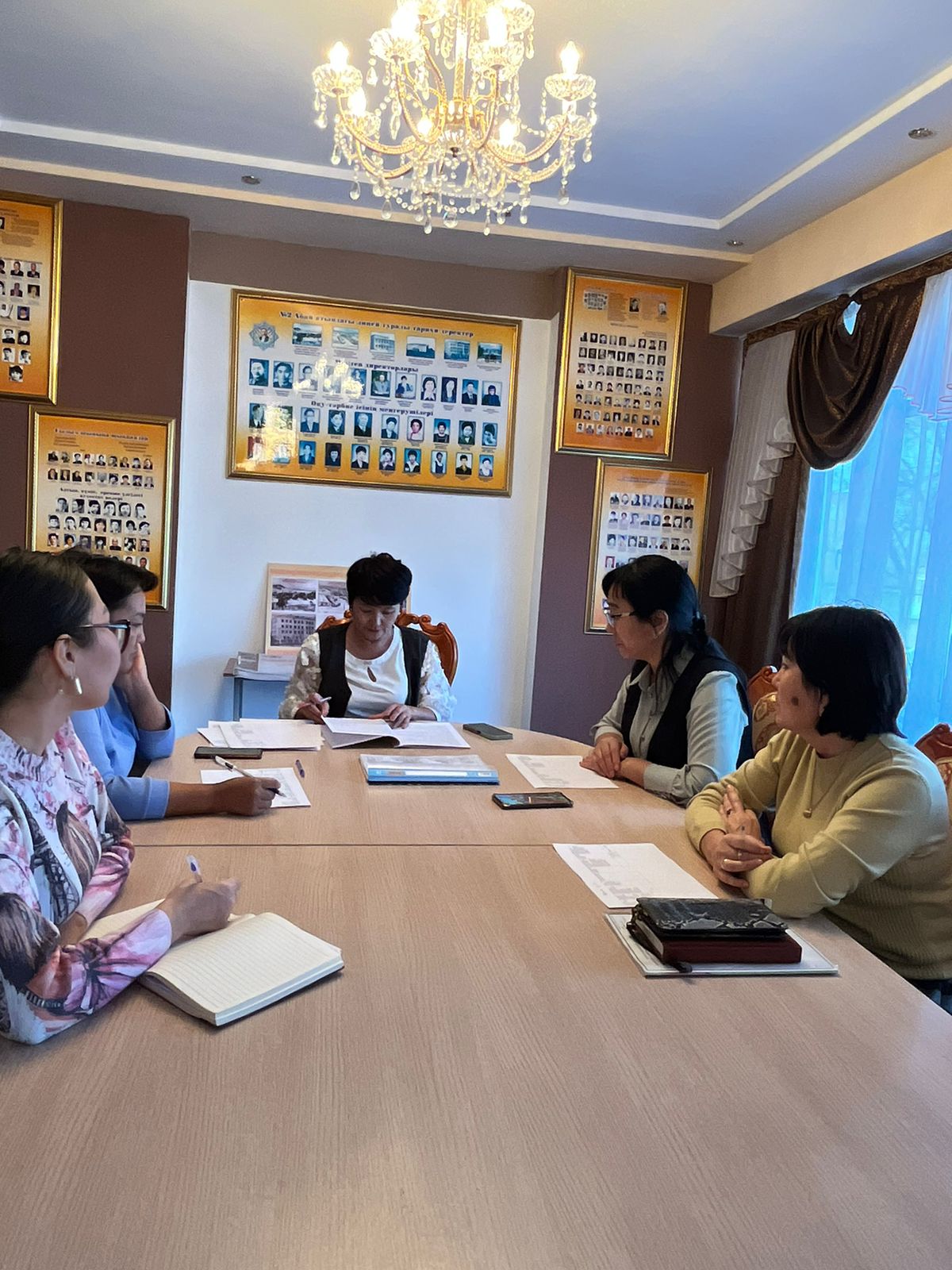 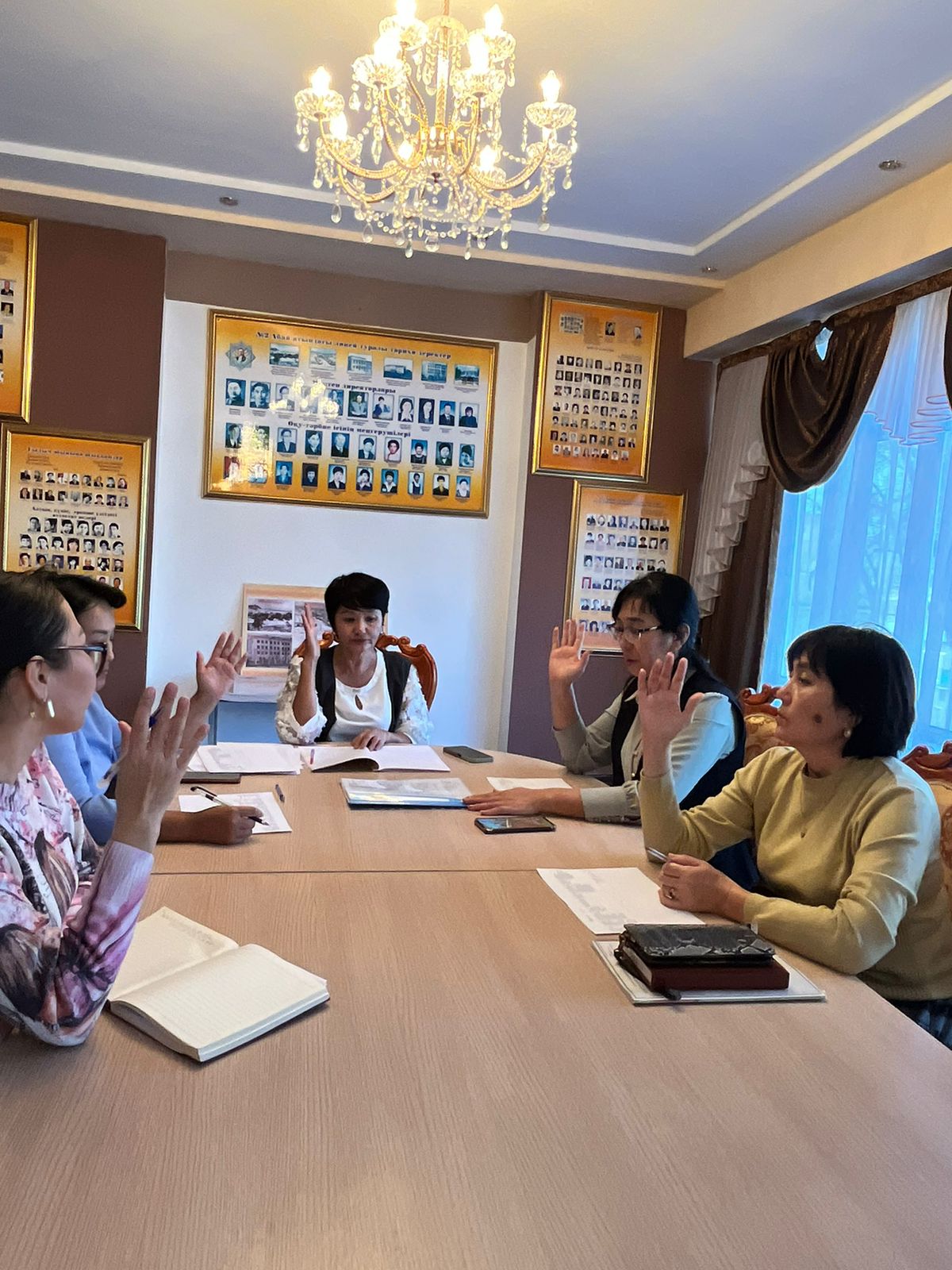 №Лауазым атауыБос орын саны, жүктемеМерзімі1Ағылшын тілі пәні мұғалімі1 Негізгі мұғалімнің декреттік демалысы мерзіміне 01.09.2024 ж дейін2Аға тәлімгер1 Тұрақты жұмысқа3Дефектолог0,25Тұрақты жұмысқа